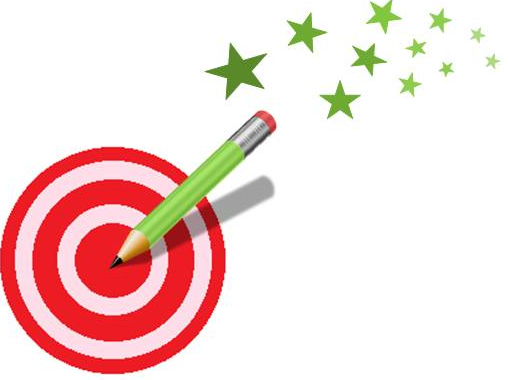 2+1=	6+1=8+1=	5+1=7+1=	3+1=1+1=	0+1=9+1=	4+1=2+1=	6+1=8+1=	5+1=7+1=	3+1=1+1=	0+1=9+1=	4+1=2+1=	6+1=8+1=	5+1=7+1=	3+1=1+1=	0+1=9+1=	4+1=2+1=	6+1=8+1=	5+1=7+1=	3+1=1+1=	0+1=9+1=	4+1=